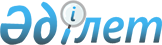 Ақжар аудандық мәслихатының 2018 жылғы 25 желтоқсандағы № 35-4 "2019-2021 жылдарға арналған Ақжар аудандық бюджетін бекіту туралы" шешіміне өзгерістер енгізу туралыСолтүстік Қазақстан облысы Ақжар аудандық мәслихатының 2019 жылғы 10 шілдедегі № 42-1 шешімі. Солтүстік Қазақстан облысының Әділет департаментінде 2019 жылғы 18 шілдеде № 5474 болып тіркелді
      Қазақстан Республикасының 2008 жылғы 4 желтоқсандағы Бюджет кодексінің 106, 109- баптарына, Қазақстан Республикасының 2001 жылғы 23 қаңтардағы "Қазақстан Республикасындағы жергілікті мемлекеттік басқару және өзін-өзі басқару туралы" Заңының 6-бабына сәйкес Ақжар аудандық мәслихаты ШЕШІМ ҚАБЫЛДАДЫ:
      1. Ақжар аудандық мәслихатының "2019-2021 жылдарға арналған Ақжар аудандық бюджетін бекіту туралы" 2018 жылғы 25 желтоқсандағы № 35-4 шешіміне (2019 жылдың 11 қаңтарында Қазақстан Республикасы нормативтік құқықтық актілерінің электрондық түрдегі эталондық бақылау банкінде жарияланған, Нормативтік құқықтық актілерді мемлекеттік тіркеу тізілімінде № 5124 тіркелген) мынадай өзгерістер енгізілсін:
      1- тармақ мынадай редакцияда жазылсын:
      "1. 2019-2021 жылдарға арналған Ақжар аудандық бюджеті осы шешімге тиісінше 1, 2 және 3 қосымшаларға сәйкес, оның ішінде 2019 жылға келесі көлемдерде бекітілсін:
      1) кірістер – 3 905 323,1 мың теңге:
      салықтық түсімдер – 370 778,7 мың теңге;
      салықтық емес түсімдер – 11 912,1 мың теңге;
      негізгі капиталды сатудан түсетін түсімдер – 11 000 мың теңге;
      трансферттер түсімі – 3 511 632,3 мың теңге;
      2) шығындар – 3 907 044,6 мың теңге;
      3) таза бюджеттік кредиттеу – 15 789 мың теңге:
      бюджеттік кредиттер – 45 450 мың теңге;
      бюджеттік кредиттерді өтеу – 29 661 мың теңге;
      4) қаржы активтерімен операциялар бойынша сальдо – 0 мың теңге:
      қаржы активтерін сатып алу – 0 мың теңге;
      мемлекеттің қаржы активтерін сатудан түсетін түсімдер - 0 мың теңге;
      5) бюджет тапшылығы (профициті) – -17 510,5 мың теңге;
      6) бюджет тапшылығын қаржыландыру (профицитін пайдалану) – 17 510,5 мың теңге:
      қарыздар түсімі – 45 450 мың теңге;
      қарыздарды өтеу – 29 661 мың тенге;
      бюджет қаражатының пайдаланылатын қалдықтары – 1 721,5 мың теңге.";
      көрсетілген шешімнің 1, 4, 7, 9 қосымшалары осы шешімнің тиісінше 1, 2, 3, 4 қосымшаларына сәйкес жаңа редакцияда мазмұндалсын.
      2. Осы шешім 2019 жылдың 1 қаңтарынан бастап қолданысқа енгізіледі. Ақжар ауданының 2019 жылға арналған бюджеті
      Кестенің жалғасы Ауылдық округтердің 2019 жылға арналған бюджеттік бағдарламаларының тізбесі Жергілікті атқарушы органның резервіндегі жалпы соманы бөлу 2019 жылға арналған бюджеттік жобаларына және аудандық бюджет бағдарламаларына бөлу арқылы дамудың бюджеттік бағдарламалардың тізбесі
					© 2012. Қазақстан Республикасы Әділет министрлігінің «Қазақстан Республикасының Заңнама және құқықтық ақпарат институты» ШЖҚ РМК
				Ақжар аудандық маслихаттың 2019 жылғы 10 шілдедегі № 42-1 шешіміне 1 қосымшаАқжар аудандық маслихаттың 2018 жылғы 25 желтоқсандағы № 35-4 шешіміне 1 қосымша
Санаты
Санаты
Санаты
Атауы
Сомасы, мың тенге
Сыныбы
Сыныбы
Атауы
Сомасы, мың тенге
Кіші сыныбы
Атауы
Сомасы, мың тенге
1) Кірістер
3905323,1
1
Салықтық түсімдер
370778,7
01
Табыс салығы 
8495
2
Жеке табыс салығы
8495
03
Әлеуметтiк салық 
138447
1
Әлеуметтік салық 
138447
04
Меншiкке салынатын салықтар
91371
1
Мүлiкке салынатын салықтар 
56764
3
Жер салығы 
2815
4
Көлiк құралдарына салынатын салық 
16058
5
Бірыңғай жер салығы 
15734
05
Тауарларға, жұмыстарға және қызметтерге салынатын iшкi салықтар 
102415,7
2
Акциздер 
1284
3
Табиғи және басқа да ресурстарды пайдаланғаны үшiн түсетiн түсiмдер
94843,7
4
Кәсiпкерлiк және кәсiби қызметтi жүргiзгенi үшiн алынатын алымдар
5917
5
Ойын бизнесіне салық 
371
08
Заңдық маңызы бар әрекеттерді жасағаны және (немесе) оған уәкілеттігі бар мемлекеттік органдар немесе лауазымды адамдар құжаттар бергені үшін алынатын міндетті төлемдер
30050
1
Мемлекеттік баж
30050
2
Салықтық емес түсiмдер
11912,1
01
Мемлекеттік меншіктен түсетін кірістер
3475
5
Мемлекет меншігіндегі мүлікті жалға беруден түсетін кірістер
3440
7
Мемлекеттік бюджеттен берілген кредиттер бойынша сыйақылар
35
04
Мемлекеттік бюджеттен қаржыландырылатын, сондай-ақ Қазақстан Республикасы Ұлттық Банкінің бюджетінен (шығыстар сметасынан) қамтылатын және қаржыландырылатын мемлекеттік мекемелер салатын айыппұлдар, өсімпұлдар, санкциялар, өндіріп алулар
425,1
1
Мұнай секторы ұйымдарынан және Жәбірленушілерге өтемақы қорына түсетін түсімдерді қоспағанда, мемлекеттік бюджеттен қаржыландырылатын, сондай-ақ Қазақстан Республикасы Ұлттық Банкінің бюджетінен (шығыстар сметасынан) қамтылатын және қаржыландырылатын мемлекеттік мекемелер салатын айыппұлдар, өсімпұлдар, санкциялар, өндіріп алулар
425,1
06
Басқа да салықтық емес түсiмдер
8012
1
Басқа да салықтық емес түсiмдер
8012
3
Негізгі капиталды сатудан түсетін түсімдер
11000
03
Жердi және материалдық емес активтердi сату
11000
1
Жерді сату
11000
4
Трансферттердің түсімдері
3511632,3
02
Мемлекеттiк басқарудың жоғары тұрған органдарынан түсетiн трансферттер
3511632,3
2
Облыстық бюджеттен түсетiн трансферттер
3511632,3
Функционалдық топ
Функционалдық топ
Функционалдық топ
Атауы
Сомасы, мың теңге
Бюджеттік бағдарламалардың әкімшісі
Бюджеттік бағдарламалардың әкімшісі
Атауы
Сомасы, мың теңге
Бағдарлама
Атауы
Сомасы, мың теңге
2) Шығындар
3907044,6
01
Жалпы сипаттағы мемлекеттiк қызметтер
282358,9
112
Аудан (облыстық маңызы бар қала) мәслихатының аппараты
16753
001
Аудан (облыстық маңызы бар қала) мәслихатының қызметін қамтамасыз ету жөніндегі қызметтер
16496
003
Мемлекеттік органның күрделі шығыстары
257
122
Аудан (облыстық маңызы бар қала) әкімінің аппараты
91844,8
001
Аудан (облыстық маңызы бар қала) әкімінің қызметін қамтамасыз ету жөніндегі қызметтер
86024,8
003
Мемлекеттік органның күрделі шығыстары
1980
113
Жергілікті бюджеттерден берілетін ағымдағы нысаналы трансферттер
3840
123
Қаладағы аудан, аудандық маңызы бар қала, кент, ауыл, ауылдық округ әкімінің аппараты
130370,8
001
Қаладағы аудан, аудандық маңызы бар қаланың, кент, ауыл, ауылдық округ әкімінің қызметін қамтамасыз ету жөніндегі қызметтер
109383
022
Мемлекеттік органның күрделі шығыстары
20987,8
459
Ауданның (облыстық маңызы бар қаланың) экономика және қаржы бөлімі
663,3
003
Салық салу мақсатында мүлікті бағалауды жүргізу
558,3
010
Жекешелендіру, коммуналдық меншікті басқару, жекешелендіруден кейінгі қызмет және осыған байланысты дауларды реттеу
105
458
Ауданның (облыстық маңызы бар қаланың) тұрғын үй-коммуналдық шаруашылығы, жолаушылар көлігі және автомобиль жолдары бөлімі
13853,3
001
Жергілікті деңгейде тұрғын үй-коммуналдық шаруашылығы, жолаушылар көлігі және автомобиль жолдары саласындағы мемлекеттік саясатты іске асыру жөніндегі қызметтер
13798,3
013
Мемлекеттік органның күрделі шығыстары
55
459
Ауданның (облыстық маңызы бар қаланың) экономика және қаржы бөлімі
28873,7
001
Ауданның (облыстық маңызы бар қаланың) экономикалық саясаттын қалыптастыру мен дамыту, мемлекеттік жоспарлау, бюджеттік атқару және коммуналдық меншігін басқару саласындағы мемлекеттік саясатты іске асыру жөніндегі қызметтер
28536
015
Мемлекеттік органның күрделі шығыстары
337,7
02
Қорғаныс
7788
122
Аудан (облыстық маңызы бар қала) әкімінің аппараты
7788
005
Жалпыға бірдей әскери міндетті атқару шеңберіндегі іс-шаралар
4839
006
Аудан (облыстық маңызы бар қала) ауқымындағы төтенше жағдайлардың алдын алу және оларды жою
1667
007
Аудандық (қалалық) ауқымдағы дала өрттерінің, сондай-ақ мемлекеттік өртке қарсы қызмет органдары құрылмаған елдi мекендерде өрттердің алдын алу және оларды сөндіру жөніндегі іс-шаралар
1282
03
Қоғамдық тәртіп, қауіпсіздік, құқықтық, сот, қылмыстық-атқару қызметі
162,2
458
Ауданның (облыстық маңызы бар қаланың) тұрғын үй-коммуналдық шаруашылығы, жолаушылар көлігі және автомобиль жолдары бөлімі
162,2
021
Елдi мекендерде жол қозғалысы қауiпсiздiгін қамтамасыз ету
162,2
04
Бiлiм беру
2602799,9
464
Ауданның (облыстық маңызы бар қаланың) білім бөлімі
2173108
009
Мектепке дейінгі тәрбие мен оқыту ұйымдарының қызметін қамтамасыз ету
187549
003
Жалпы білім беру
1930708
006
Балаларға қосымша білім беру
54851
465
Ауданның (облыстық маңызы бар қаланың) дене шынықтыру және спорт бөлімі
52404
017
Балалар мен жасөспірімдерге спорт бойынша қосымша білім беру
52404
464
Ауданның (облыстық маңызы бар қаланың) білім бөлімі
377287,9
001
Жергілікті деңгейде білім беру саласындағы мемлекеттік саясатты іске асыру жөніндегі қызметтер
7688
005
Ауданның (облыстық маңызы бар қаланың) мемлекеттік білім беру мекемелер үшін оқулықтар мен оқу-әдiстемелiк кешендерді сатып алу және жеткізу
31328
015
Жетім баланы (жетім балаларды) және ата-аналарының қамқорынсыз қалған баланы (балаларды) күтіп-ұстауға қамқоршыларға (қорғаншыларға) ай сайынға ақшалай қаражат төлемі
7371
022
Жетім баланы (жетім балаларды) және ата-анасының қамқорлығынсыз қалған баланы (балаларды) асырап алғаны үшін Қазақстан азаматтарына біржолғы ақша қаражатын төлеуге арналған төлемдер
383
023
Әдістемелік жұмыс
15070
029
Балалар мен жасөспірімдердің психикалық денсаулығын зерттеу және халыққа психологиялық-медициналық-педагогикалық консультациялық көмек көрсету
13773
067
Ведомстволық бағыныстағы мемлекеттік мекемелер мен ұйымдардың күрделі шығыстары
301674,9
06
Әлеуметтiк көмек және әлеуметтiк қамсыздандыру
304691,6
451
Ауданның (облыстық маңызы бар қаланың) жұмыспен қамту және әлеуметтік бағдарламалар бөлімі
101083
005
Мемлекеттік атаулы әлеуметтік көмек
101083
464
Ауданның (облыстық маңызы бар қаланың) білім бөлімі
4175
030
Патронат тәрбиешілерге берілген баланы (балаларды) асырап бағу
4175
451
Ауданның (облыстық маңызы бар қаланың) жұмыспен қамту және әлеуметтік бағдарламалар бөлімі
199433,6
002
Жұмыспен қамту бағдарламасы
117040,6
007
Жергілікті өкілетті органдардың шешімі бойынша мұқтаж азаматтардың жекелеген топтарына әлеуметтік көмек
9265
010
Үйден тәрбиеленіп оқытылатын мүгедек балаларды материалдық қамтамасыз ету
1263,8
014
Мұқтаж азаматтарға үйде әлеуметтiк көмек көрсету
7765
017
Оңалтудың жеке бағдарламасына сәйкес мұқтаж мүгедектердi мiндеттi гигиеналық құралдармен қамтамасыз ету, қозғалуға қиындығы бар бірінші топтағы мүгедектерге жеке көмекшінің және есту бойынша мүгедектерге қолмен көрсететiн тіл маманының қызметтерін ұсыну
2281,1
023
Жұмыспен қамту орталықтарының қызметін қамтамасыз ету
28979
001
Жергілікті деңгейде халық үшін әлеуметтік бағдарламаларды жұмыспен қамтуды қамтамасыз етуді іске асыру саласындағы мемлекеттік саясатты іске асыру жөніндегі қызметтер
21883
011
Жәрдемақыларды және басқа да әлеуметтік төлемдерді есептеу, төлеу мен жеткізу бойынша қызметтерге ақы төлеу
1788,1
021
Мемлекеттік органның күрделі шығыстары
117
050
Қазақстан Республикасында мүгедектердің құқықтарын қамтамасыз етуге және өмір сүру сапасын жақсарту
8950
067
Ведомстволық бағыныстағы мемлекеттік мекемелер мен ұйымдардың күрделі шығыстары
101
07
Тұрғын үй-коммуналдық шаруашылық
97985,1
472
Ауданның (облыстық маңызы бар қаланың) құрылыс, сәулет және қала құрылысы бөлімі
2000
003
Коммуналдық тұрғын үй қорының тұрғын үйін жобалау және (немесе) салу, реконструкциялау
2000
123
Қаладағы аудан, аудандық маңызы бар қала, кент, ауыл, ауылдық округ әкімінің аппараты
4743
014
Елді мекендерді сумен жабдықтауды ұйымдастыру
4743
458
Ауданның (облыстық маңызы бар қаланың) тұрғын үй-коммуналдық шаруашылығы, жолаушылар көлігі және автомобиль жолдары бөлімі
86991,1
012
Сумен жабдықтау және су бұру жүйесінің жұмыс істеуі
86991,1
123
Қаладағы аудан, аудандық маңызы бар қала, кент, ауыл, ауылдық округ әкімінің аппараты
4251
008
Елді мекендердегі көшелерді жарықтандыру
4251
08
Мәдениет, спорт, туризм және ақпараттық кеңістiк
243697
123
Қаладағы аудан, аудандық маңызы бар қала, кент, ауыл, ауылдық округ әкімінің аппараты
32262,3
006
Жергілікті деңгейде мәдени-демалыс жұмыстарын қолдау
32262,3
455
Ауданның (облыстық маңызы бар қаланың) мәдениет және тілдерді дамыту бөлімі
26721,7
003
Мәдени-демалыс жұмысын қолдау
26721,7
465
Ауданның (облыстық маңызы бар қаланың) дене шынықтыру және спорт бөлімі
70525
001
Жергілікті деңгейде дене шынықтыру және спорт саласындағы мемлекеттік саясатты іске асыру жөніндегі қызметтер
9928,7
004
Мемлекеттік органның күрделі шығыстары
298,3
006
Аудандық (облыстық маңызы бар қалалық) деңгейде спорттық жарыстар өткiзу
20472,4
032
Ведомстволық бағыныстағы мемлекеттік мекемелер мен ұйымдардың күрделі шығыстары
39825,6
472
Ауданның (облыстық маңызы бар қаланың) құрылыс, сәулет және қала құрылысы бөлімі
15000
008
Cпорт объектілерін дамыту
15000
455
Ауданның (облыстық маңызы бар қаланың) мәдениет және тілдерді дамыту бөлімі
42031
006
Аудандық (қалалық) кiтапханалардың жұмыс iстеуi
41297
007
Мемлекеттiк тiлдi және Қазақстан халқының басқа да тiлдерін дамыту
734
456
Ауданның (облыстық маңызы бар қаланың) ішкі саясат бөлімі
8174
002
Мемлекеттік ақпараттық саясат жүргізу жөніндегі қызметтер
8174
455
Ауданның (облыстық маңызы бар қаланың) мәдениет және тілдерді дамыту бөлімі
32969
001
Жергілікті деңгейде тілдерді және мәдениетті дамыту саласындағы мемлекеттік саясатты іске асыру жөніндегі қызметтер
8711
032
Ведомстволық бағыныстағы мемлекеттік мекемелер мен ұйымдардың күрделі шығыстары
24258
456
Ауданның (облыстық маңызы бар қаланың) ішкі саясат бөлімі
16014
001
Жергілікті деңгейде ақпарат, мемлекеттілікті нығайту және азаматтардың әлеуметтік сенімділігін қалыптастыру саласында мемлекеттік саясатты іске асыру жөніндегі қызметтер
9233
003
Жастар саясаты саласында іс-шараларды іске асыру
6781
10
Ауыл, су, орман, балық шаруашылығы, ерекше қорғалатын табиғи аумақтар, қоршаған ортаны және жануарлар дүниесін қорғау, жер қатынастары
152656,9
462
Ауданның (облыстық маңызы бар қаланың) ауыл шаруашылығы бөлімі
34138,4
001
Жергілікті деңгейде ауыл шаруашылығы саласындағы мемлекеттік саясатты іске асыру жөніндегі қызметтер
33915,8
006
Мемлекеттік органның күрделі шығыстары
222,6
473
Ауданның (облыстық маңызы бар қаланың) ветеринария бөлімі
75386
001
Жергілікті деңгейде ветеринария саласындағы мемлекеттік саясатты іске асыру жөніндегі қызметтер
8457
005
Мал көмінділерінің (биотермиялық шұңқырлардың) жұмыс істеуін қамтамасыз ету
1260
006
Ауру жануарларды санитарлық союды ұйымдастыру
455
007
Қаңғыбас иттер мен мысықтарды аулауды және жоюды ұйымдастыру
966
009
Жануарлардың энзоотиялық аурулары бойынша ветеринариялық іс-шараларды жүргізу
4389
010
Ауыл шаруашылығы жануарларын сәйкестендіру жөніндегі іс-шараларды өткізу
4610
011
Эпизоотияға қарсы іс-шаралар жүргізу
54821
047
Жануарлардың саулығы мен адамның денсаулығына қауіп төндіретін, алып қоймай залалсыздандырылған (зарарсыздандырылған) және қайта өңделген жануарлардың, жануарлардан алынатын өнімдер мен шикізаттың құнын иелеріне өтеу
428
463
Ауданның (облыстық маңызы бар қаланың) жер қатынастары бөлімі
18782
001
Аудан (облыстық маңызы бар қала) аумағында жер қатынастарын реттеу саласындағы мемлекеттік саясатты іске асыру жөніндегі қызметтер
9838
003
Елдi мекендердi жер-шаруашылық орналастыру
1339
007
Мемлекеттік органның күрделі шығыстары
7605
459
Ауданның (облыстық маңызы бар қаланың) экономика және қаржы бөлімі
24350,5
099
Мамандарға әлеуметтік қолдау көрсету жөніндегі шараларды іске асыру
24350,5
11
Өнеркәсіп, сәулет, қала құрылысы және құрылыс қызметі
9588
472
Ауданның (облыстық маңызы бар қаланың) құрылыс, сәулет және қала құрылысы бөлімі
9588
001
Жергілікті деңгейде құрылыс, сәулет және қала құрылысы саласындағы мемлекеттік саясатты іске асыру жөніндегі қызметтер
9533
015
Мемлекеттік органның күрделі шығыстары
55
12
Көлiк және коммуникациялар
16500
458
Ауданның (облыстық маңызы бар қаланың) тұрғын үй-коммуналдық шаруашылығы, жолаушылар көлігі және автомобиль жолдары бөлімі
16500
023
Автомобиль жолдарының жұмыс істеуін қамтамасыз ету
11500
045
Аудандық маңызы бар автомобиль жолдарын және елді-мекендердің көшелерін күрделі және орташа жөндеу
5000
13
Басқалар
25585
469
Ауданның (облыстық маңызы бар қаланың) кәсіпкерлік бөлімі
9038
001
Жергілікті деңгейде кәсіпкерлікті дамыту саласындағы мемлекеттік саясатты іске асыру жөніндегі қызметтер
8929
004
Мемлекеттік органның күрделі шығыстары
109
123
Қаладағы аудан, аудандық маңызы бар қала, кент, ауыл, ауылдық округ әкімінің аппараты
11017
040
Өңірлерді дамытудың 2020 жылға дейінгі бағдарламасы шеңберінде өңірлерді экономикалық дамытуға жәрдемдесу бойынша шараларды іске асыру
11017
459
Ауданның (облыстық маңызы бар қаланың) экономика және қаржы бөлімі
5530
012
Ауданның (облыстық маңызы бар қаланың) жергілікті атқарушы органының резерві
1035
026
Аудандық маңызы бар қала, ауыл, кент, ауылдық округ бюджеттеріне азаматтық қызметшілердің жекелеген санаттарының, мемлекеттік бюджет қаражаты есебінен ұсталатын ұйымдар қызметкерлерінің, қазыналық кәсіпорындар қызметкерлерінің жалақысын көтеруге берілетін ағымдағы нысаналы трансферттер
1960
066
Аудандық маңызы бар қала, ауыл, кент, ауылдық округ бюджеттеріне мемлекеттік әкімшілік қызметшілердің жекелеген санаттарының жалақысын көтеруге берілетін ағымдағы нысаналы трансферттер
2535
14
Борышқа қызмет көрсету
35
459
Ауданның (облыстық маңызы бар қаланың) экономика және қаржы бөлімі
35
021
Жергілікті атқарушы органдардың облыстық бюджеттен қарыздар бойынша сыйақылар мен өзге де төлемдерді төлеу бойынша борышына қызмет көрсету
35
15
Трансферттер
163197
459
Ауданның (облыстық маңызы бар қаланың) экономика және қаржы бөлімі
163197
006
Пайдаланылмаған (толық пайдаланылмаған) нысаналы трансферттерді қайтару
600
024
Заңнаманы өзгертуге байланысты жоғары тұрған бюджеттің шығындарын өтеуге төменгі тұрған бюджеттен ағымдағы нысаналы трансферттер
121808
038
Субвенциялар
37989
051
Жергілікті өзін-өзі басқару органдарына берілетін трансферттер
2800
3) Таза бюджеттік несиелер
15789
Бюджеттік кредиттер
45450
10
Ауыл, су, орман, балық шаруашылығы, ерекше қорғалатын табиғи аумақтар, қоршаған ортаны және жануарлар дүниесін қорғау, жер қатынастары
45450
459
Ауданның (облыстық маңызы бар қаланың) экономика және қаржы бөлімі
45450
018
Мамандарды әлеуметтік қолдау шараларын іске асыру үшін бюджеттік кредиттер
45450
Санаты
Санаты
Атауы
Сыныбы
Сыныбы
Атауы
Кіші сыныбы
Атауы
5
Бюджеттік кредиттерді өтеу
29661
01
Бюджеттік кредиттерді өтеу
29661
1
Мемлекеттік бюджеттен берілген бюджеттік кредиттерді өтеу
29661
4) Қаржы активтерімен операциялар бойынша сальдо
0
5) Бюджет тапшылығы (профициті)
-17510,5
6) Бюджет тапшылығын қаржыландыру (профицитін пайдалану)
17510,5
Санаты
Санаты
Атауы
Сыныбы
Сыныбы
Атауы
Кіші сыныбы
Атауы
7
Қарыздар түсімдері
45450
01
Мемлекеттік ішкі қарыздар
45450
2
Қарыз алу келісім-шарттары
45450
Функционалдық топ
Функционалдық топ
Функционалдық топ
Атауы
Сомасы, мың тенге
Бюджеттік бағдарламалардың әкімшісі
Бюджеттік бағдарламалардың әкімшісі
Атауы
Сомасы, мың тенге
Бағдарлама
Атауы
Сомасы, мың тенге
16
Қарыздарды өтеу
29661
459
Ауданның (облыстық маңызы бар қаланың) экономика және қаржы бөлімі
29661
005
Жергілікті атқарушы органның жоғары тұрған бюджет алдындағы борышын өтеу
29661
Санаты
Санаты
 

Атауы
Сомасы, мың тенге
Сыныбы
Сыныбы
 

Атауы
Сомасы, мың тенге
Кіші сыныбы
 

Атауы
Сомасы, мың тенге
8
Бюджет қаражатының пайдаланылатын қалдықтары
1721,5
01
Бюджет қаражаты қалдықтары
1721,5
1
Бюджет қаражатының бос қалдықтары
1721,5Ақжар аудандық маслихаттың 2019 жылғы 10 шілдедегі № 42-1 шешіміне 2 қосымшаАқжар аудандық маслихаттың 2018 жылғы 25 желтоқсандағы № 35-4 шешіміне 4 қосымша
Функционалдық топ
Функционалдық топ
Функционалдық топ
Атауы
Сомасы, мың теңге
Бюджеттік бағдарламалардың әкімшісі
Бюджеттік бағдарламалардың әкімшісі
Атауы
Сомасы, мың теңге
Бағдарлама
Атауы
Сомасы, мың теңге
01
Жалпы сипаттағы мемлекеттiк қызметтер
125982,8
123
Қаладағы аудан, аудандық маңызы бар қала, кент, ауыл, ауылдық округ әкімінің аппараты
125982,8
001
Қаладағы аудан, аудандық маңызы бар қаланың, кент, ауыл, ауылдық округ әкімінің қызметін қамтамасыз ету жөніндегі қызметтер
109383
соның ішінде ауылдық округтер шеңберінде
Айсары
8716,4
Алқатерек
11426,4
Восход
9211,4
Кенашы
12959,4
Кішіқарой
11400,4
Қулыкөл
12879,4
Май
9073,4
Новосел
9801,4
Ақжарқын
11934,4
Ұялы
11980,4
022
Мемлекеттік органның күрделі шығыстары
20987,8
соның ішінде ауылдық округтер шеңберінде
Айсары
400
Алқатерек
4702,2
Восход
4555,2
Кенашы
400
Кішіқарой
4555,2
Қулыкөл
400
Май
510
Новосел
4665,2
Ақжарқын
400
Ұялы
400
07
Тұрғын үй-коммуналдық шаруашылық
8994
123
Қаладағы аудан, аудандық маңызы бар қала, кент, ауыл, ауылдық округ әкімінің аппараты
8994
014
Елді мекендерді сумен жабдықтауды ұйымдастыру
4743
соның ішінде ауылдық округтер шеңберінде
Айсары
262
Алқатерек
259
Восход
700
Кенашы
120
Кішіқарой
178
Май
428
Новосел
1398
Ұялы
1398
008
Елді мекендердегі көшелерді жарықтандыру
4251
соның ішінде ауылдық округтер шеңберінде
Айсары
164
Алқатерек
521
Восход
595
Кенашы
650
Кішіқарой
467
Қулыкөл
302
Май
179
Новосел
548
Ақжарқын
520
Ұялы
305
08
Мәдениет, спорт, туризм және ақпараттық кеңістiк
32262,3
123
Қаладағы аудан, аудандық маңызы бар қала, кент, ауыл, ауылдық округ әкімінің аппараты
32262,3
006
Жергілікті деңгейде мәдени-демалыс жұмыстарын қолдау
32262,3
соның ішінде ауылдық округтер шеңберінде
Айсары
3071
Алқатерек
4653,3
Кенашы
9311
Май
6658
Новосел
2175
Ақжарқын
6394
13
Басқалар
11017
123
Қаладағы аудан, аудандық маңызы бар қала, кент, ауыл, ауылдық округ әкімінің аппараты
11017
040
Өңірлерді дамытудың 2020 жылға дейінгі бағдарламасы шеңберінде өңірлерді экономикалық дамытуға жәрдемдесу бойынша шараларды іске асыру
11017
соның ішінде ауылдық округтер шеңберінде
Восход
2500
Кенашы
6913
Ақжарқын
1604Ақжар аудандық маслихаттың 2019 жылғы 10 шілдедегі № 42-1 шешіміне 3 қосымшаАқжар аудандық маслихаттың 2018 жылғы 25 желтоқсандағы № 35-4 шешіміне 7 қосымша
Функционалдық топ
Функционалдық топ
Функционалдық топ
Атауы
Сомасы мың теңге
Бюджеттік бағдарламалардың әкімшісі
Бюджеттік бағдарламалардың әкімшісі
Атауы
Сомасы мың теңге
Бағдарлама
Атауы
Сомасы мың теңге
13
Басқалар
1035
459
Ауданның (облыстық маңызы бар қаланың) экономика және қаржы бөлімі
1035
012
Ауданның (облыстық маңызы бар қаланың) жергілікті атқарушы органының резерві
1035Ақжар аудандық маслихаттың 2019 жылғы 10 шілдедегі № 42-1 шешіміне 4 қосымшаАқжар аудандық маслихаттың 2018 жылғы 25 желтоқсандағы № 35-4 шешіміне 9 қосымша
Функционалдық топ
Функционалдық топ
Функционалдық топ
Атауы
Сомасы мың теңге
Бюджеттік бағдарламалардың әкімшісі
Бюджеттік бағдарламалардың әкімшісі
Атауы
Сомасы мың теңге
Бағдарлама
Атауы
Сомасы мың теңге
07
Тұрғын үй-коммуналдық шаруашылық
2000
472
Ауданның (облыстық маңызы бар қаланың) құрылыс, сәулет және қала құрылысы бөлімі
2000
003
Коммуналдық тұрғын үй қорының тұрғын үйін жобалау және (немесе) салу, реконструкциялау
2000
Ақжар ауданының Талшық ауылында М.Әуезов көшесі, 17Б мекенжайында бесқабатты көп пәтерлі тұрғын үй салу (модульді қазандығымен және аумағын абаттандырумен инженерлік-коммуникациялық инфрақұрылымсыз)
2000
08
Мәдениет, спорт, туризм және ақпараттық кеңістiк
15000
472
Ауданның (облыстық маңызы бар қаланың) құрылыс, сәулет және қала құрылысы бөлімі
15000
008
Cпорт объектілерін дамыту
15000
Солтүстік Қазақстан облысы Ақжар ауданының Талшық ауылы А.Иманов 1В көшесінде инженерлік-коммуникациялық инфрақұрылымы бар дене шынықтыру-сауықтыру кешенінің құрылысы
15000